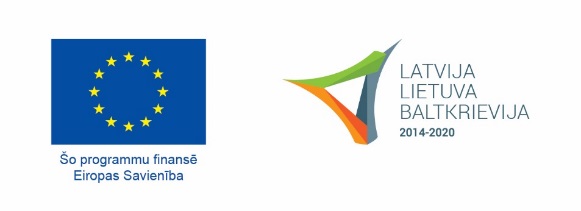 Projekts: “Kapacitātes paaugstināšana – sagatavotība un reaģēšana ārkārtas situācijās, pielāgojoties klimata pārmaiņām” (“ClimaAdapt: Capacity Improvement in Emergency Preparedness and Response through Climate Adaptation Actions”)  Nr. ENI-LLB-2-261SASKAŅOTSDaugavpils pilsētas domes Attīstības departamenta vadītāja _________________D.KrīviņaDaugavpilī, 2020.gada  __.___________ZIŅOJUMS par uzaicinājumu pretendentiem piedalīties cenu aptaujā par līguma piešķiršanas tiesībām „Ūdens sūkņa un benzīna ģeneratora iegāde Daugavpils pašvaldības policijas Satiksmes kontroles un glābšanas nodaļas vajadzībām projekta “Kapacitātes paaugstināšana – sagatavotība un reaģēšana ārkārtas situācijās, pielāgojoties klimata pārmaiņām” (“ClimaAdapt: Capacity Improvement in Emergency Preparedness and Response through Climate Adaptation Actions” Nr. ENI-LLB-2-261 ietvaros”Identifikācijas Nr. AD 2020/30Pasūtītājs: Zemsliekšņa iepirkuma nepieciešamības apzināšanās datums:  19.maijsZemsliekšņa iepirkuma mērķis: .Preces piegādes datums – līdz 2020. gada 24.jūlijamIepirkuma priekšmets ir sadalīts šādās daļās:5.1. “A” daļa - Ūdens sūkņa iegāde5.2. “B” daļa – Benzīna ģeneratora iegādeVeicamo būvdarbu, preču piegādes vai pakalpojuma uzskaitījums (apjomi): ir noteikts tehniskajā specifikācijā (1.pielikums).Piedāvājumu var iesniegt vienā vai visās cenu aptaujas daļās. Piedāvājuma varianti nav pieļaujami. Iesniedzot piedāvājumu vairākās aptaujas daļās, pretendents apzinās savas iespējas vienlaicīgi izpildīt vairākus līgumus.Paredzamā kopējā līgumcena:8.1. “A” daļa” – 677.69 EUR bez PVN8.2. “B” daļa” – 1404.96 EUR bez PVNPiedāvājuma izvēles kritērijs: piedāvājums ar viszemāko cenu, kas pilnībā atbilst prasībām.Pretendents iesniedz piedāvājumu: Finanšu piedāvājums atbilstoši nolikuma 2.pielikumam (ar parakstiem skēnētā veidā vai ar e-parakstu).Tehniskais piedāvājums atbilstoši nolikuma 3.pielikumam (ar parakstiem skēnētā veidā vai ar e-parakstu) pievienojot dokumenta, kas apliecina piedāvātās preces atbilstību tehniskajai specifikācijai kopiju.Informācija par rezultātiem: tiks publicēta Daugavpils pilsētas domes mājas lapā www.daugavpils.lv  Piedāvājums iesniedzams: līdz  plkst. Daugavpils pilsētas domes ēkā, Krišjāņa Valdemāra ielā 13, 2.stāvā, .kab., Daugavpilī, LV-5401 vai elektroniski: 1.pielikumsCENU APTAUJAS TEHNISKĀ SPECIFIKĀCIJAPar ūdens sūkņa un benzīna ģeneratora iegādi Daugavpils pašvaldības policijas Satiksmes kontroles un glābšanas nodaļas vajadzībām projekta “Kapacitātes paaugstināšana – sagatavotība un reaģēšana ārkārtas situācijās, pielāgojoties klimata pārmaiņām” (“ClimaAdapt: Capacity Improvement in Emergency Preparedness and Response through Climate Adaptation Actions” Nr. ENI-LLB-2-261 ietvarosIdentifikācijas Nr. AD 2020/30Cenā jāiekļauj arī preču piegāde pasūtītājam!2.pielikums FINANŠU PIEDĀVĀJUMSPretendents (pretendenta nosaukums), reģ. Nr. (reģistrācijas numurs), (adrese), tā (personas, kas paraksta, pilnvarojums, amats, vārds, uzvārds) personā, iesniedz savu Finanšu piedāvājumu: Pretendenta finanšu piedāvājums atbilstoši Pasūtītāja Tehniskajai specifikācijai  cenu aptaujas „Ūdens sūkņa un benzīna ģeneratora iegāde Daugavpils pašvaldības policijas Satiksmes kontroles un glābšanas nodaļas vajadzībām projekta “Kapacitātes paaugstināšana – sagatavotība un reaģēšana ārkārtas situācijās, pielāgojoties klimata pārmaiņām” (“ClimaAdapt: Capacity Improvement in Emergency Preparedness and Response through Climate Adaptation Actions” Nr. ENI-LLB-2-261 ietvaros”, Identifikācijas Nr. AD 2020/30Piedāvātā cena vārdiem: (ierakstīt piedāvājuma cenu EUR bez pievienotās vērtības nodokļa (PVN))Apliecinām, ka:– spējam nodrošināt pasūtījuma izpildi un mums ir pieredze līdzīgu pakalpojumu sniegšanā, – nav tādu apstākļu, kuri liegtu mums piedalīties cenu aptaujā un pildīt tehniskās specifikācijās norādītās prasības.* Pretendenta vai tā pilnvarotās personas vārds, uzvārdsINFORMĀCIJA PAR PRETENDENTUPretendenta nosaukums:Reģistrēts _________________________ (kur, kad, reģistrācijas Nr.)Nodokļu maksātāja reģistrācijas Nr. ___________________ Juridiskā adrese: 				 Bankas rekvizīti:Kontaktpersonas vārds, uzvārds:		Tālrunis:			Fakss: E-pasta adrese:				Tīmekļa vietnes adrese:Datums ___________________________________/                          /Pretendenta vai tā pilnvarotās personas paraksts, tā atšifrējums, zīmogs (ja ir)3.pielikums TEHNISKAIS PIEDĀVĀJUMSPretendents (pretendenta nosaukums), reģ. Nr. (reģistrācijas numurs), (adrese), tā (personas, kas paraksta, pilnvarojums, amats, vārds, uzvārds) personā, iesniedz savu Tehnisko piedāvājumu: Pretendenta tehniskais piedāvājums atbilstoši Pasūtītāja Tehniskajai specifikācijai cenu aptaujā „ Ūdens sūkņa un benzīna ģeneratora iegāde Daugavpils pašvaldības policijas Satiksmes kontroles un glābšanas nodaļas vajadzībām projekta “Kapacitātes paaugstināšana – sagatavotība un reaģēšana ārkārtas situācijās, pielāgojoties klimata pārmaiņām” (“ClimaAdapt: Capacity Improvement in Emergency Preparedness and Response through Climate Adaptation Actions” Nr. ENI-LLB-2-261 ietvaros”, Identifikācijas Nr. AD 2020/30Pielikumā: Piedāvātā ūdens sūkņa un benzīna ģeneratora shematiski attēli ar izmēriem un krāsaini attēli vai krāsainas fotogrāfijas.Apliecinām, ka:– spējam nodrošināt pasūtījuma izpildi un mums ir pieredze līdzīgu pakalpojumu sniegšanā, – nav tādu apstākļu, kuri liegtu mums piedalīties cenu aptaujā un pildīt tehniskās specifikācijās norādītās prasības.* Pretendenta vai tā pilnvarotās personas vārds, uzvārdsPasūtītāja nosaukumsDaugavpils pilsētas domeDaugavpils pilsētas domeAdreseKrišjāņa Valdemāra ielā 1, Daugavpils, LV-5401Krišjāņa Valdemāra ielā 1, Daugavpils, LV-5401Reģistrācijas numurs9000007732590000077325Kontaktpersona Domes Attīstības departamenta Stratēģiskās plānošanas un starptautisko sakaru nodaļas telpiskās attīstības plānotāja, Domes Attīstības departamenta Stratēģiskās plānošanas un starptautisko sakaru nodaļas telpiskās attīstības plānotāja, Darba laiksPirmdienaNo 08.00 līdz 12.00 un no 13.00 līdz 18.00Darba laiksOtrdiena, Trešdiena, CeturtdienaNo 08.00 līdz 12.00 un no 13.00 līdz 17.00Darba laiksPiektdienaNo 08.00 līdz 12.00 un no 13.00 līdz 16.001. Pasūtītājs:Daugavpils pilsētas dome2. Nodokļa maksātāja numurs:900000773253. Pasūtītāja adrese:K.Valdemāra iela 1, Daugavpils, LV-54014. Pasūtītie pakalpojumi:Ūdens sūkņa un benzīna ģeneratora iegāde 5. Preces piegādes datums un adrese:Līdz 2020.gada 24.jūlijam,  Daugavpils pilsētas domes Attīstības departamenta telpās, Kr.Valdemāra iela 13, Daugavpils DaļaPreces tehniskā specifikācija“A”Ūdens sūknis:Maksimālā jaudaNe mazāk kā 500 litri/minIeplūdes un izplūdes diametrs 50 / 2 (mm/collas)Celšanas augstumsvismaz 50mUzsūknēšanas augstumsvismaz 8mMotora tipsGX 160 vai alternatīvaMaksimālā izejas jaudaNe mazāk kā 4,8 ZSDegvielas tvertnes ietilpībavismaz 3,1 litrsDarba laiks pie nominālās jaudasvismaz 2h30Trokšņa līmenis pie ģeneratora dB (A) ne vairāk kā 91 DbGarantija vismaz 2 gadi“B”Benzīna ģenerators:Motora tips:4 taktu OHV. 1 cilindrs vai alternatīvaMaksimālā jauda: nav mazāka par 3000 WNominālā jauda: nav mazāka par 2600 WNominālā strāva: vismaz 11.7 ANominālais spriegums: vismaz 230 VAizdedzes sistēma: tranzistorsFrekvence: aptuveni 50 HzSvars: līdz 50 kgSprieguma frekvence 50 HzTvertnes tilpums: ne mazāks par 9,7 lSkaņas spiediena līmenis: ne vairāk kā 75 dB (A)Darbības laiks pie nominālās jaudas: vismaz 6 hGarantija vismaz 2 gadiDaļaPasūtītās precesPiedāvātā līgumcena EUR, bez PVN Piedāvātā līgumcena EUR, ar PVN ___% “A”Ūdens sūkņa iegāde“B”Benzīna ģeneratora iegādeKopā bez PVN, EUR:Kopā bez PVN, EUR:PVN____% ,EUR:PVN____% ,EUR:Piedāvājuma summa kopā ar PVN, EUR:Piedāvājuma summa kopā ar PVN, EUR:Vārds, uzvārds*AmatsParakstsZīmogsDaļaPasūtītāja tehniskā specifikācijaPretendenta tehniskais piedāvājums“A”Ūdens sūkņa modelis:“A”Maksimālā jaudaNe mazāk kā 500 litri/min“A”Ieplūdes un izplūdes diametrs 50 / 2 (mm/collas)“A”Celšanas augstumsvismaz 50m“A”Uzsūknēšanas augstumsvismaz 8m“A”Motora tipsGX 160 vai alternatīva“A”Maksimālā izejas jaudaNe mazāk kā 4,8 ZS“A”Degvielas tvertnes ietilpībavismaz 3,1 litrs“A”Darba laiks pie nominālās jaudasvismaz 2h30“A”Trokšņa līmenis pie ģeneratora dB (A) ne vairāk kā 91 dB“A”Garantija vismaz 2 gadi“B”Benzīna ģeneratora modelis:“B”Motora tips:4 taktu OHV. 1 cilindrs vai alternatīva“B”Maksimālā jauda: nav mazāka par 3000 W“B”Nominālā jauda: nav mazāka par 2600 W“B”Nominālā strāva: vismaz 11.7 A“B”Nominālais spriegums: vismaz 230 V“B”Aizdedzes sistēma: tranzistors“B”Frekvence: aptuveni 50 Hz“B”Svars: līdz 50 kg“B”Sprieguma frekvence 50 Hz“B”Tvertnes tilpums: ne mazāks par 9,7 l“B”Skaņas spiediena līmenis: ne vairāk kā 75 dB (A)“B”Darbības laiks pie nominālās jaudas: vismaz 6 h“B”Garantija vismaz 2 gadiVārds, uzvārds*AmatsParakstsZīmogs